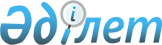 О признании утратившим силу решения Зерендинского районного маслихата от 11 октября 2018 года № 28-210 "Об определении размера и порядка оказания жилищной помощи в Зерендинском районе"Решение Зерендинского районного маслихата Акмолинской области от 9 июня 2020 года № 55-352. Зарегистрировано Департаментом юстиции Акмолинской области 10 июня 2020 года № 7878
      В соответствии со статьей 6 Закона Республики Казахстан от 23 января 2001 года "О местном государственном управлении и самоуправлении в Республике Казахстан", статьей 27 Закона Республики Казахстан от 6 апреля 2016 года "О правовых актах", Зерендинский районный маслихат РЕШИЛ:
      1. Признать утратившим силу решение Зерендинского районного маслихата "Об определении размера и порядка оказания жилищной помощи в Зерендинском районе" от 11 октября 2018 года № 28-210 (зарегистрировано в Реестре государственной регистрации нормативных правовых актов № 6826, опубликовано 12 ноября 2018 года в Эталонном контрольном банке нормативных правовых актов Республики Казахстан в электронном виде).
      2. Настоящее решение вступает в силу со дня государственной регистрации в Департаменте юстиции Акмолинской области и вводится в действие со дня официального опубликования.
      "СОГЛАСОВАНО"
					© 2012. РГП на ПХВ «Институт законодательства и правовой информации Республики Казахстан» Министерства юстиции Республики Казахстан
				
      Председатель сессии

Н.Хасенов

      Секретарь Зерендинского
районного маслихата

К.Аугалиев

      Акимат Зерендинского района
